Vadovaudamasis Lietuvos Respublikos vietos savivaldos įstatymo 18 straipsnio 1 dalimi,p a k e i č i u  Kauno miesto savivaldybės administracijos direktoriaus 2021 m. spalio 7 d. įsakymą Nr. A-3560 „Dėl Tarpdisciplininio itin gabių mokinių ugdymo programos klasių grupių skaičiaus, modulių krypčių, maksimalaus mokinių skaičiaus šiose grupėse, paraiškų dalyvauti programoje teikimo terminų nustatymo 2021–2022 mokslo metais“ ir 1.3 papunktį išdėstau taip:„1.3. Paraiškas dalyvauti Tarpdisciplininio itin gabių mokinių ugdymo programoje Kauno miesto bendrojo ugdymo mokyklos arba mokinių tėvai gali teikti Kauno miesto savivaldybės administracijos Švietimo skyriui nuo 2021 m. spalio 1 d. iki 2021 m. gruodžio 17 d.“.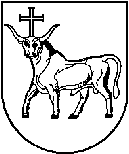 KAUNO MIESTO SAVIVALDYBĖS ADMINISTRACIJOS DIREKTORIUSKAUNO MIESTO SAVIVALDYBĖS ADMINISTRACIJOS DIREKTORIUSKAUNO MIESTO SAVIVALDYBĖS ADMINISTRACIJOS DIREKTORIUSĮSAKYMASĮSAKYMASĮSAKYMASDĖL KAUNO MIESTO SAVIVALDYBĖS ADMINISTRACIJOS DIREKTORIAUS 2021 M. SPALIO 7 D. ĮSAKYMO NR. A-3560 „DĖL TARPDISCIPLININIO ITIN GABIŲ MOKINIŲ UGDYMO PROGRAMOS KLASIŲ GRUPIŲ SKAIČIAUS, MODULIŲ KRYPČIŲ, MAKSIMALAUS MOKINIŲ SKAIČIAUS ŠIOSE GRUPĖSE, PARAIŠKŲ DALYVAUTI PROGRAMOJE TEIKIMO TERMINŲ NUSTATYMO 2021–2022 MOKSLO METAIS“ PAKEITIMO DĖL KAUNO MIESTO SAVIVALDYBĖS ADMINISTRACIJOS DIREKTORIAUS 2021 M. SPALIO 7 D. ĮSAKYMO NR. A-3560 „DĖL TARPDISCIPLININIO ITIN GABIŲ MOKINIŲ UGDYMO PROGRAMOS KLASIŲ GRUPIŲ SKAIČIAUS, MODULIŲ KRYPČIŲ, MAKSIMALAUS MOKINIŲ SKAIČIAUS ŠIOSE GRUPĖSE, PARAIŠKŲ DALYVAUTI PROGRAMOJE TEIKIMO TERMINŲ NUSTATYMO 2021–2022 MOKSLO METAIS“ PAKEITIMO DĖL KAUNO MIESTO SAVIVALDYBĖS ADMINISTRACIJOS DIREKTORIAUS 2021 M. SPALIO 7 D. ĮSAKYMO NR. A-3560 „DĖL TARPDISCIPLININIO ITIN GABIŲ MOKINIŲ UGDYMO PROGRAMOS KLASIŲ GRUPIŲ SKAIČIAUS, MODULIŲ KRYPČIŲ, MAKSIMALAUS MOKINIŲ SKAIČIAUS ŠIOSE GRUPĖSE, PARAIŠKŲ DALYVAUTI PROGRAMOJE TEIKIMO TERMINŲ NUSTATYMO 2021–2022 MOKSLO METAIS“ PAKEITIMO 2021 m. lapkričio 8 d.  Nr. 39352021 m. lapkričio 8 d.  Nr. 39352021 m. lapkričio 8 d.  Nr. 3935KaunasKaunasKaunasAdministracijos direktoriusVilius Šiliauskas